Nowogród Bobrzański, 18 października 2021r.GKIII.6220.18.2021.MJSZAWIADOMIENIEO ROZPRAWIE ADMINISTRACYJNEJ	Na podstawie art. 89 oraz art. 90 § 2 pkt 1 ustawy z 14.06.1960 r. Kodeks postępowania administracyjnego (Dz. U. z 2021 r. poz. 735) - dalej k.p.a.:zawiadamiamiż w dniu 28.10.2021r. o godz. 16:30 w Miejsko-Gminnym Ośrodku Kultury Sportu i Rekreacji przy 
ul. Pocztowej 7 w Nowogrodzie Bobrzańskim odbędzie się rozprawa administracyjna w ramach postępowania w sprawie wydania decyzji o środowiskowych uwarunkowaniach dla przedsięwzięcia polegającego na: „Budowie biogazowni o mocy 0,999 MW na części działki o nr ewid. 230/1, obręb 0009 Klępina, gmina Nowogród Bobrzański, powiat zielonogórski, woj. lubuskie”, które zostało wszczęte na wniosek pełnomocnika inwestora BIOPROJEKT OZE Sp. z o.o. ul. Krzywa 3, 59-100 Polkowice, w celu umożliwienia wypowiedzenia się w przedmiotowej sprawie wszystkim stronom. W związku z powyższym wzywam strony do wzięcia udziału w rozprawie osobiście lub przez pełnomocnika. Pełnomocnictwo powinno zostać doręczone prowadzącemu rozprawę na piśmie, w formie dokumentu elektronicznego lub zgłoszone przez stronę do protokołu (art. 33 § 2 k.p.a.).Wzywam również do złożenia przed rozprawą wyjaśnień, dokumentów i innych dowodów, które mogą mieć wpływ na wynik sprawy.Nieobecność na rozprawie stron należycie wezwanych nie stanowi przeszkody do jej przeprowadzenia (art. 94 § 1 k.p.a.).								Burmistrz								mgr Paweł MierzwiakOtrzymują:Pełnomocnik - Jarosław OwsiannyZakład Badawczo Rozwojowy Bioekogaz sp. z o.o.ul. Bohaterów Westerplatte 21 p.12265-001 Zielona GóraStrony postępowania poprzez obwieszczenie zgodnie z art. 49 k.p.a.Regionalny Dyrektor Ochrony Środowiskaul. Jagiellończyka 1366-400 Gorzów WielkopolskiA/a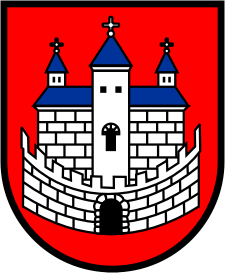 Burmistrz Nowogrodu BobrzańskiegoBurmistrz Nowogrodu BobrzańskiegoBurmistrz Nowogrodu Bobrzańskiegoul. J. Słowackiego 11      66-010 Nowogród Bobrzański NIP: 9291004928
e-mail: now.bobrz.um@post.pl
web: www.nowogrodbobrz.plDni i godziny urzędowania: Poniedziałek  8.00-16.00wtorek - piątek.7.00 – 15.00Nr telefonów i faksów:   Centrala   68 329-09-62Fax             68 329-09-62Nr telefonów i faksów:   Centrala   68 329-09-62Fax             68 329-09-62